Honors Chemistry FoundationsNotes-MeasurementsMeasurements: Measurements are quantitative observations that tell us the magnitude (with numbers and units) of the observation and the precision with which that measurement was taken.Reporting a measurement: certain and estimated digits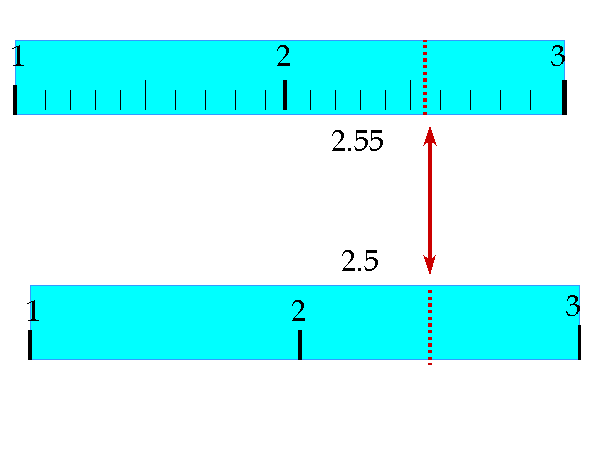 Significant FiguresAll non-zero digits are significantLeading zeros are never significantSandwiched zeros are always significantTrailing zeros are significantMeasured vs. Defined (exact) quantitiesOperations with measured quantitiesMultiplication and divisionAddition and subtractionPrecision vs. AccuracyPrecision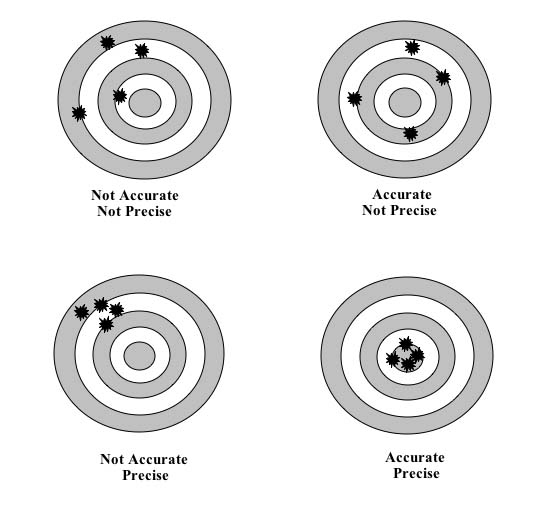 Accuracy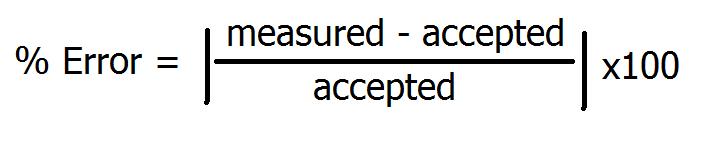 